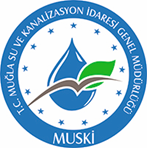 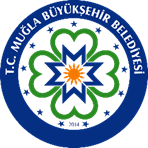 DUYURU(Çevresel ve Sosyal Etki Değerlendirmesi) ÇSED SüreciHalkın Katılımı ToplantısıMuğla Büyükşehir Belediyesi Su ve Kanalizasyon İdaresi Genel Müdürlüğü (MUSKİ)  tarafından; Muğla İli, Fethiye İlçesi Atıksu Arıtma Tesisi 2.Kademe kapasite artışının yapılması ile ilgili, “Dünya Bankası'nın Çevresel Değerlendirme İşletim Politikası (O.P. 4.01) Kapsamında, Yönetim Planlarının, Eylem Planlarının Ve Etki Değerlendirme Raporlarının Hazırlanması” nin yapılması kapsamında halkı bilgilendirmek, görüş ve önerilerini almak için “Halkın Katılımı 2.Toplantısı” yapılacaktır.Halkımıza saygı ile duyurulur. Proje Sahibi: Muğla Büyükşehir Belediyesi Su ve Kanalizasyon İdaresi Genel Müdürlüğü (MUSKİ)Tel 	: (0 252) 214 48 80Faks	: (0 252) 212 48 80ÇSED Raporunu Hazırlayan Kuruluş: Çınar Müh. Müş. A.Ş.Tel	: (0 312) 472 38 39Faks	: (0 312) 472 39 33TarihKonum18.12.201910:30Fethiye MUSKİ Hizmet Binası Toplantı Salonu